REPUBLIKA SRPSKA                                                                                            VLADA                                                                                                                                                                                                                                                                                                                                                  PRIJEDLOG                                                                                               (po hitnom postupku)ZAKON O IZMJENAMA I DOPUNAMA ZAKONA O FONDU I FINANSIRANJU ZAŠTITE ŽIVOTNE SREDINE REPUBLIKE SRPSKEBanja Luka, decembar 2022. godine                                                                                                           PRIJEDLOG(po hitnom postupku)                                                                   ZAKONO IZMJENAMA I DOPUNAMA ZAKONAO FONDU I FINANSIRANJU ZAŠTITE ŽIVOTNE SREDINE REPUBLIKE SRPSKEČlan 1.U Zakonu o fondu i finansiranju zaštite životne sredine Republike Srpske („Službeni glasnik Republike Srpske“, br. 117/11, 63/14, 84/15 – Odluka Ustavnog suda Republike Srpske i 90/16), u članu 8. u tački đ) poslije riječi: „zakonom“ riječ: „i“ briše se i dodaje zapeta.Poslije tačke đ) dodaje se nova tačka e) koja glasi:   „e) pružanje finansijskih usluga i obavljanje drugih finansijskih djelatnosti u vezi sa podsticanjem i finansiranjem zaštite životne sredine, energetske efikasnosti i obnovljivih izvora energije,“.Dosadašnja tačka e) postaje tačka ž).  Član 2.U članu 11. u stavu 4. zapeta i riječi: „a donose se najkasnije do 15. decembra tekuće godine za narednu kalendarsku godinu“ brišu se.U stavu 6.  zapeta i riječi: „najkasnije do 31. marta tekuće za proteklu godinu“ brišu se.Stav 9. mijenja se i glasi: „(9) Fond redovno podnosi polugodišnji izvještaj o svom radu i finansijski izvještaj Vladi.“Član 3.           Ovaj zakon stupa na snagu osmog dana od dana objavljivanja u „Službenom glasniku Republike Srpske“.Broj: 	PREDSJEDNIKDatum: 	NARODNE SKUPŠTINE	Nenad StevandićOBRAZLOŽENJEPRIJEDLOGA ZAKONA O IZMJENAMA I DOPUNAMA ZAKONAO FONDU I FINANSIRANJU ZAŠTITE ŽIVOTNE SREDINE REPUBLIKE SRPSKE(po hitnom postupku)I 	USTAVNI OSNOV Ustavni osnov za donošenje ovog zakona sadržan je u Amandmanu XXXII tačka 13) na član 68. Ustava Republike Srpske, prema kojem Republika uređuje i obezbjeđuje zaštitu životne sredine i u članu 70. stav 1. tačka 2. Ustava Republike Srpske, kojim je utvrđeno da Narodna skupština Republike Srpske donosi zakone, druge propise i opšte akte. II 	USKLAĐENOST SA USTAVOM, PRAVNIM SISTEMOM I PRAVILIMA NORMATIVNOPRAVNE TEHNIKEPrema Mišljenju Republičkog sekretarijata za zakonodavstvo broj: 22.02/020-3626/22 od 9. decembra 2022. godine, ustavni osnov za donošenje ovog zakona sadržan je sadržan je u Amandmanu XXXII tačka 13) na član 68. Ustava Republike Srpske, prema kojem Republika uređuje i obezbjeđuje zaštitu životne sredine i u članu 70. stav 1. tačka 2. Ustava Republike Srpske, kojim je utvrđeno da Narodna skupština Republike Srpske donosi zakone, druge propise i opšte akte.Izmjenama i dopunama ovog zakona uređuju se odredbe zakona koje se odnose na djelatnost Fonda u smislu propisivanja obaveze pružanja finansijskih usluga i obavljanja drugih finansijskih djelatnosti u vezi sa podsticanjem i finansiranjem zaštite životne sredine, energetske efikasnosti i obnovljivih izvora energije, kao i na propisivanje obaveze Fondu da Vladi Republike Srpske redovno podnosi polugodišnji i finansijski izvještaj o radu.Obrađivač ovog zakona je, u skladu sa članom 41. stav 1. t. 5) i 6) i članom 56. Pravila za izradu zakona i drugih propisa Republike Srpske („Službeni glasnik Republike Srpske“, broj 24/14), naveo razloge za donošenje izmjena i dopuna ovog zakona i razloge za donošenje po hitnom postupku. U vezi s tim, kao razlog za donošenje izmjena i dopuna ovog zakona navodi se potreba nastavka realizacije Projekta „Energetska efikasnost u BiH“, kako bi Fond imao zakonski osnov da u skladu sa djelatnostima koje je Fond do sada imao obavlja i poslove u smislu pružanja finansijskih usluga i obavljanja drugih finansijskih djelatnosti u vezi sa podsticanjem i finansiranjem zaštite životne sredine, energetske efikasnosti i obnovljivih izvora energije, kao i da se realizuje preporuka uvođenja obaveze polugodišnjeg izvještavanja Vlade Republike Srpske o radu Fonda. U Obrazloženju predloženog Zakona obrađivač je, u skladu sa članom 213. Poslovnika o radu Narodne skupštine Republike Srpske („Službeni glasnik Republike Srpske“, broj 66/20), obrazložio razloge za donošenje Zakona po hitnom postupku.U postupku konsultacija sa obrađivačem, na predloženi Zakon, Republički sekretarijat za zakonodavstvo nije imao primjedaba u smislu njegove usaglašenosti sa Ustavom, pravnim sistemom Republike Srpske i Pravilima za izradu zakona i drugih propisa Republike Srpske i mišljenja smo da se Zakon o izmjenama i dopunama Zakona o Fondu i finansiranju zaštite životne sredine Republike Srpske, po hitnom postupku može uputiti na razmatranje.III	USKLAĐENOST SA PRAVNIM PORETKOM EVROPSKE UNIJE            Prema Mišljenju Ministarstva za evropske integracije i međunarodnu saradnju broj: 17.03-020-3629/22 od 8. decembra 2022. godine, a nakon uvida u propise Evropske unije i analize Prijedloga zakona o izmjenama i dopunama Zakona o fondu i finansiranju zaštite životne sredine Republike Srpske, dalo je mišljenje, , u kojem je navedeno da nisu ustanovljeni obavezujući sekundarni izvori prava relevantni za predmet uređivanja dostavljenog prijedloga. Zbog toga u Izjavi o usklađenosti stoji ocjena „Neprimjenjivo“.IV 	RAZLOZI ZA DONOŠENJE ZAKONA Ministarstvo za prostorno uređenje, građevinarstvo i ekologiju realizovalo je prvu fazu Projekta „Energetska efikasnost u BiH“, u periodu od maja 2015. do novembra 2020. godine. Ovaj projekat je finansiran kroz kreditno zaduženje Republike Srpske prema Svjetskoj banci – Međunarodnoj asocijaciji za razvoj (IDA) u iznosu od 12.800.000 američkih dolara (USD), što je 40% ukupnog iznosa kredita za Bosnu i Hercegovinu od 32.000.000 američkih dolara (USD). S obzirom na ostvarene odlične rezultate u okviru prve faze projekta, Svjetska banka je odobrila dodatno finansiranje Projekta „Energetska efikasnost u BiH“. Nastavak projekta se finansira kroz kreditno zaduženje Republike Srpske prema Svjetskoj banci – Međunarodnoj banci za obnovu i razvoj (IBRD) u iznosu od 10.970.796 evra (EUR), što je 40% od ukupnog iznosa kredita za Bosnu i Hercegovinu od 27.276.989 evra (EUR). Projekat je postao efektivan u martu 2020. godine kada je i započela njegova realizacija. Planirani završetak projekta je februar 2024. godine. Implementaciju sprovodi Jedinica za implementaciju projekata u okviru Ministarstva za prostorno uređenje, građevinarstvo i ekologiju u saradnji sa Fondom za zaštitu životne sredine i energetsku efikasnost Republike Srpske (u daljem tekstu: Fond). Aktivnosti u okviru proširenja ovog projekta su nastavljene na postojeće projektne komponente uz određene izmjene koje imaju za cilj povećanje održivosti Projekta. To se odnosi na  uvođenje revolving finansijskog modela i jačanje kapaciteta Fonda za realizaciju ovog projekata. Cilj Projekta je da se pokažu prednosti poboljšanja energetske efikasnosti u zgradama javnog sektora i pruži podrška za izradu prilagodljivih modela finansiranja energetske efikasnosti. S tim u vezi, Fond treba da preuzme poslove pružanje finansijskih usluga i obavljanja drugih finansijskih djelatnosti u vezi sa realizacijom ovog projekta, a za koje Fond nema zakonski osnov u skladu sa djelatnostima koje je Fond do sada imao, kao i da se realizuje preporuka uvođenja obaveze polugodišnjeg izvještavanja Vlade Republike Srpske o radu Fonda.Finansiranje Projekta energetske efikasnosti u skladu sa potpisanim Sporazumom o predfinasiranju (Mandatnim pismom) između Vlade Republike Srpske, Ministarstva za prostorno uređenje, građevinarstvo i ekologiju, Fonda i Evropske banke za obnovu i razvoj, broj: 2.01.1-2014/20 od 20. novembra 2020. godine, podrazumijeva aktivno učešće Fonda u sprovođenju ovog projekta, u skladu sa djelatnostima koje Fond ima na osnovu člana 8. Zakona o Fondu i finansiranju zaštite životne sredine Republike Srpske. EBRD učestvuje u Projektu energetske efikasnosti kroz pružanje dugoročnog finansiranja Fondu u obliku komercijalnog kredita u iznosu od 4.500.000 evra (EUR). Sredstva će se koristiti za finansiranje mjera za unapređenje energetske efikasnosti u do 20 javnih objekata, uključujući finansiranje građevinskih radova, izrade projektne dokumentacije, nadzora i drugih potrebnih konsultantskih usluga. EBRD je obezbijedio investicioni grant u iznosu od 1.000.000 evra (EUR) iz Evropske unije u okviru Regionalnog programa energetske efikasnosti, kao i 590.000 evra (EUR) za tehničku pomoć za pripremu projekta, što ukupno iznosi 35% grant sredstva u odnosu na iznos kredita. Projekat podrazumijeva unapređenje energetske efikasnosti u javnim objektima u Republici Srpskoj, prije svega u objektima iz oblasti prosvjete i zdravstva, a obuhvata sprovođenje sljedećih energetski efikasnih mjera: izolacija zidova i krova, zamjena stolarije i bravarije, zamjena krovnog pokrivača, intervencije na sistemu grijanja i rasvjete i sl. Očekivani efekti unapređenja energetske efikasnosti u javnim objektima su: smanjenje potrošnje energije, ostvarenje ušteda u budžetu, povećanje komfora u objektima, smanjenje emisija štetnih gasova i pokretanje privredne aktivnosti u sektoru građevinarstva. S tim u vezi, EBRD kao ugovorna strana traži da Fond preuzme poslove pružanja finansijskih usluga i obavljanja drugih finansijskih djelatnosti u vezi sa realizacijom ovog projekta, a za koje Fond nema zakonski osnov u skladu sa djelatnostima koje je Fond do sada imao, kao i da se realizuje preporuka uvođenja obaveze polugodišnjeg izvještavanja Vlade Republike Srpske o radu Fonda.Aktivnosti na sprovođenju projekata energetske sanacije sistema javne rasvjete po ESCO mehanizmu za odabrane jedinice lokalne samouprave (u daljem tekstu: JLS) u Republici Srpskoj se realizuju kroz saradnju Fonda sa Ministarstvom za prostorno uređenje, građevinarstvo i ekologiju i Razvojnim programom Ujedinjenih nacija (UNDP) kroz Projekat „Pokretanje finansiranja zaštite životne sredine u svrhu niskokarbonskog urbanog razvoja“ – URBANLED projekat, koji finansira Globalni fond za životnu sredinu, i odabranih JLS (opština ili gradova). Cilj URBANLED projekta je investiranje u pokretanje koncepta niskokarbonskog urbanog razvoja u BiH (engl. LCUD), smanjenje emisija GHG, povećanje raznovrsnosti i obima investicija u LCUD u BiH (uklanjanje finansijskih prepreka, građenje kapaciteta, unapređenje regulatorskih okvira itd.), promovisanje njihove šire upotrebe od strane JLS i privatnog sektora. Kroz jednu od svojih komponenti, Projekat se bavi uvođenjem inovativnog mehanizma finansiranja koji će podržati postepeni pomak od finansiranja koje je pretežno putem grantova za niskokarbonske projekte do ESCO modela u kojem se javne subvencije (podrške – donacije – grantovi) koriste za rješavanje specifičnih strukturnih, tehničkih i finansijskih prepreka u BiH. Kroz realizaciju ove projektne komponente, između ostalog, planirano je i sufinansiranje sprovođenja najmanje četiri LCUD projekta po ESCO mehanizmu u BiH prema kojem Fond treba da ima ulogu određene vrste javnog ESCO. S tim u vezi, Fond treba da preuzme poslove pružanja finansijskih usluga i obavljanja drugih finansijskih djelatnosti u vezi sa realizacijom ovog projekta, a za koje Fond nema zakonski osnov u skladu sa djelatnostima koje je Fond do sada imao, kao i da se realizuje preporuka uvođenja obaveze polugodišnjeg izvještavanja Vlade Republike Srpske o radu Fonda.V	RAZLOZI ZA DONOŠENJE ZAKONA PO HITNOM POSTUPKU              Članom 213. Poslovnika Narodne skupštine Republike Srpske („Službeni glasnik Republike Srpske“, broj 66/20) data je mogućnost, izuzetno, za donošenje zakona po hitnom postupku u slučaju kada se zakonom uređuju pitanja i odnosi nastali usljed okolnosti koje nisu mogle da se predvide, a nedonošenje zakona po hitnom postupku bi moglo prouzrokovati štetne posljedice po život i zdravlje ljudi, bezbjednost Republike Srpske i rad organa i organizacija, i ako je to u opštem interesu.              U vezi sa gorenavedenim, u slučaju da Fond ne proširi svoju djelatnost i ukoliko se ne uvede zakonska obaveza polugodišnjeg izvještavanja o radu, kako je to predviđeno u čl. 1. i 2. Prijedloga zakona o izmjenama i dopunama Zakona o fondu i finansiranju zaštite životne sredine Republike Srpske, biće ugrožena i/ili znatno otežana realizacija finansijskih aranžmana koji su ugovoreni sa Fondom, prije svega realizacija sredstava u okviru projekta URBANLED, koji se sprovodi u saradnji sa UNDP a finansira se iz Globalnog fonda za životnu sredinu, u kom slučaju bi Fond snosio posljedice koje mogu da dovedu i do potpune nemogućnosti realizacije ovih finansijskih aranžmana, što bi se direktno reflektovalo na ugrožavanje opšteg dobra i interesa građana Republike Srpske. VI	OBRAZLOŽENJE PREDLOŽENIH RJEŠENJA 	Članom 1. utvrđena je izmjena i dopuna u članu 8. tako što se poslije tačke đ) dodaje nova tačka e). Ova izmjena u članu 8. bila je neophodna kako bi Fond za zaštitu životne sredine i energetsku efikasnost imao zakonski osnov za vođenje djelatnosti koja se odnosi na pružanje finansijskih usluga i obavljanje finansijskih djelatnosti u vezi sa podsticanjem i finansiranjem zaštite životne sredine, energetske efikasnosti i obnovljivih izvora energije. 	Članom 2. utvrđene su izmjene u članu 11. i to u st. 4, 6. i 9. Ovim izmjenama izvršene su nomotehničke korekcije i definisana je obaveza Fondu u vidu dostavljanja izvještaja o radu Fonda za zaštitu životne sredine i energetsku efikasnost i finansijskog izvještaja Vladi Republike Srpske umjesto dosadašnjeg zakonskog rješenja kada je Fond te izvještaje dostavljao Narodnoj skupštini Republike Srpske. Ova izmjena omogućava kontrolu Vladi Republike Srpske nad radom Fonda.Članom 3. propisano je stupanje na snagu zakona.VII    PROCJENA UTICAJA ZAKONA, DRUGIH PROPISA I OPŠTIH AKATA NA UVOĐENJE NOVIH ILI UKIDANJE POSTOJEĆIH FORMALNOSTI KOJE OPTEREĆUJU PRIVREDNO POSLOVANJEUvidom u sprovedeni proces metodologije kratke procjene uticaja propisa na Prijedlog zakona o izmjenama i dopunama Zakona o Fondu i finansiranju zaštite životne sredine Republike Srpske (po hitnom postupku), Ministarstvo privrede i preduzetništva, u Mišljenju broj: 18.06-020-3631/22 od 8. decembra 2022. godine, konstatuje da:Prijedlog zakona nije planiran programima rada Vlade i Narodne skupštine Republike Srpske za 2022. godinu.Obrađivač pravilno analizirao postojeće stanje i definisao problem u Obrascu o sprovođenju skraćenog PUP-a, te da je problem sastavni dio „Razloga za donošenje ili izmjenu i/ili dopunu zakona“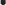 Obrađivač pravilno definisao ciljeve koji se želi postići donošenjem zakona.U vezi sa sprovođenjem procesa konsultacija, obrađivač navodi da su sprovedene interresorne konsultacije i da su obavljene konsultacije sa Fondom za zaštitu životne sredine i energetsku efikasnost.Prilikom utvrđivanja opcija za rješavanje problema, obrađivač navodi da je regulatorna promjena jedina opcija za rješavanje problema i ostvarenje ciljeva.U vezi sa uticajem na poslovno okruženje, obrađivač navodi da Prijedlog zakona utvrđuje da Fond za zaštitu životne sredine i energetsku efikasnost preuzima poslove pružanja finansijskih usluga i obavljanja drugih finansijskih djelatnosti u vezi sa realizacijom Projekta energetske efikasnosti. Uvođenje revolving finansijskog modela i jačanjem kapaciteta Fonda omogućava se nastavak realizacije Projekta, a što će imati pozitivan uticaj na poslovne subjekte jer će biti uključeni u implementaciju Projekta putem javnog poziva.U vezi sa uticajem na javne budžete, obrađivač navodi da ovaj Prijedlog zakona neće direktno uticati na budžet. Prijedlog zakona obezbjeđuje nastavak finansiranja Projekta energetske efikasnosti u Republici Srpskoj i nisu potrebna finansijska sredstva za jačanje kapaciteta Fonda.U vezi sa socijalnim uticajima, obrađivač navodi da Prijedlog zakona nema direktnih uticaja.U vezi sa uticajem na životnu sredinu, obrađivač je naveo da će Prijedlog zakona imati direktan pozitivan uticaj na životnu sredinu jer se poboljšava energetska efikasnost javnih objekata, a što će uticati na smanjenje potrošnje energije i smanjenje emisija štetnih gasova.Kada je u pitanju sprovođenje propisa, obrađivač navodi da odgovornost za primjenu propisa imaju Ministarstvo za prostorno uređenje, građevinarstvo i ekologiju i Fond za zaštitu životne sredine i energetsku efikasnost Republike Srpske.Kada je u pitanju uticaj zakona na uvođenje, izmjenu i ukidanje formalnosti, obrađivač je naveo da Prijedlog zakona ne utvrđuje uvođenje nove formalnosti niti izmjenu ili ukidanje postojećih formalnosti.Ministarstvo privrede i preduzetništva utvrdilo je da je obrađivač, prilikom primjene skraćenog procesa procjene uticaja propisa, postupio u skladu s metodologijom propisanom u t. VI i VIII Odluke o sprovođenju procesa procjene uticaja propisa u postupku izrade propisa.VIII FINANSIJSKA SREDSTVA I EKONOMSKA OPRAVDANOST DONOŠENJA ZAKONA Za sprovođenje ovog zakona nisu potrebna dodatna sredstva iz budžeta Republike Srpske.PRILOGZAKON O FONDU I FINANSIRANJU ŽIVOTNE SREDINE REPUBLIKE SRPSKE(Tekst predloženih izmjena i dopuna ugrađen u tekst Zakona)Član 8.Djelatnost Fonda obuhvata poslove u vezi sa prikupljanjem sredstava, kao i finansiranjem pripreme, sprovođenja i razvoja programa, projekata i sličnih aktivnosti u oblasti očuvanja, održivog korišćenja, zaštite i unapređivanja životne sredine, te u oblasti energetske efikasnosti i korišćenja obnovljivih izvora energije, a naročito:a) stručne i druge poslove u vezi sa pribavljanjem, upravljanjem i korišćenjem sredstava Fonda,b) iniciranje, finansiranje, posredovanje i kontrolu realizacije projekata iz djelokruga rada Fonda,v) posredovanje u vezi sa finansiranjem zaštite životne sredine, energetske efikasnosti i obnovljivih izvora energije iz sredstava međunarodnih organizacija, finansijskih institucija i tijela, kao i stranih pravnih i fizičkih lica,g) kontinuirano praćenje programa, projekata i ostalih aktivnosti kroz mjerljive efekte zaštite životne sredine, količinu ušteđene energije i novca i smanjenje emisije zagađivača,d) vođenje odvojenih baza podataka o programima, projektima i sličnim aktivnostima iz područja zaštite životne sredine, energetske efikasnosti i obnovljivih izvora energije, te o potrebnim i raspoloživim finansijskim sredstvima za njihovo ostvarivanje,đ) podsticanje, uspostavljanje i ostvarivanje saradnje sa međunarodnim i domaćim finansijskim institucijama i drugim pravnim i fizičkim licima radi finansiranja zaštite životne sredine, energetske efikasnosti, kao i obnovljivih izvora energije u skladu sa interesima zaštite životne sredine Republike, strateškim dokumentima, akcionim i sanacionim planovima i drugim planovima i programima, kao i zaključenim međunarodnim ugovorima za namjene utvrđene ovim zakonom,e) pružanje finansijskih usluga i obavljanje drugih finansijskih djelatnosti u vezi sa podsticanjem i finansiranjem zaštite životne sredine, energetske efikasnosti i obnovljivih izvora energije,ž) obavljanje drugih poslova koji su u vezi sa podsticanjem i finansiranjem zaštite životne sredine, energetske efikasnosti i obnovljivih izvora energije, utvrđenih propisima kojima se regulišu oblast zaštite životne sredine, energetska efikasnost i obnovljivi izvori energije.Član 11.(1) Fond donosi srednjoročni program rada, finansijski i godišnji plan rada.(2) Srednjoročnim programom rada utvrđuju se pravac, dinamika i politika razvoja Fonda za period koji ne može biti kraći od tri godine.(3) Vlada daje saglasnost na srednjoročni program rada, uz prethodno pribavljena mišljenja Ministarstva i ministarstva nadležnog za poslove energetike.(4) Fond donosi godišnji plan rada i finansijski plan, kojim planira poslove za narednu kalendarsku godinu.(5) Vlada daje saglasnost na godišnji plan rada i finansijski plan Fonda, uz prethodno pribavljena mišljenja Ministarstva i ministarstva nadležnog za poslove energetike.(6) Godišnji izvještaj o izvršenju plana rada i finansijskog plana Fond dostavlja Vladi na usvajanje posredstvom Ministarstva uz prethodno pribavljeno mišljenje ministarstva nadležnog za poslove energetike.(7) Izvještaj iz stava 6. ovog člana obavezno sadrži kvantitativni prikaz ostvarenih ciljeva u oblasti zaštite životne sredine, količine ušteđene energije i novca i smanjenja emisije zagađivača.(8) U programu rada, finansijskom planu i izvještajima odvojeno se prikazuju programi i projekti za oblast zaštite životne sredine od projekata i programa za oblast energetske efikasnosti i obnovljivih izvora energije.(9) Fond redovno podnosi polugodišnji izvještaj o svom radu i finansijski izvještaj Vladi.